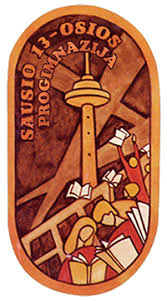 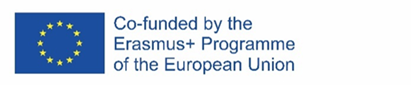 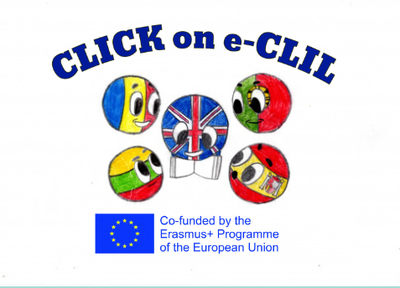 Civics Education CLIL Lesson PlanSchool: Vilniaus Sausio 13-osios progimnazija, LithuaniaAge of students/Grade: 10-11years old /4th gradeLevel of English: pre A1/A1Teacher(s): Žana ŠuninaSubject(s): English / Civics EducationTopic: 3Rs: Reduce, Reuse, RecycleAims:To introduce the topic and new vocabulary.To read for detailed understanding.To watch a video and consolidate information.To make a poster ‘’3Rs’’.Teaching points:Resources: video projector, laptop, speakersDescription of the activities:Activity 1: To introduce the topic and new vocabularyT directs Ss to the pictures and asks questions: ‘’How do we help the Earth?’’, ‘’What can we recycle?’’ Ss look at the pictures, answer the questions. Ss predict the content of the text.T explains/elicits the meanings of any unknown words.Activity 2: To read for detailed understandingSs read the text aloud (ANNEX 1).T checks the understanding of the text by asking questions: What are unwelcome events in the world? What do ‘’3Rs’’ stand for? What can you do to protect the Earth?Activity 3: To watch a video and consolidate informationSs watch a video about 3Rs (reduce, reuse, recycle).https://www.youtube.com/watch?v=OasbYWF4_S8T asks Ss to work in pairs and name the things they can reduce, reuse or recycle.Ss report their ideas back to the class.Activity 4: To make a poster ‘’3Rs’’.Ss create a posterSupplementary materials:“Early School English 3: Yummy English”– textbook for the 4th grade. N. Sabeckienė, V. Rupainienė, V. Maskvytienė, ,,Šviesa’’.ANNEX 1Read.3Rs (Reduce, Reuse, Recycle)Every year we watch more and more unwelcome events in the world. Tornadoes, Hurricanes, floods... This is because of global warming. Everyone can protect the planet Earth. What can you do? This is the answer!REDUCEUse less... buy less... avoid waste...turn off lights... take shorter showers...REUSEUse things more than one time... use cloth shopping bags... fix things...RECYCLERecycle products! Recycling one ton of paper saves seventeen trees. It is clear for everyone – me and you, him and her, us and them – why to reduce, reuse and recycle. Help our Earth stay nice and clear! Help our Earth stay strong and green!LanguageContentTo reduceTo reuseTo recycleTo avoidWasteTornadoHurricaneFloodTo turn on (off)Global warmingGlobal warming3Rs